Publicado en Girona el 01/10/2021 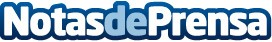 Dream-Fontanilles, el ecommerce que factura más de 1.000.000€ trabajando con energía renovableDream-Fontanilles es el ecommerce que ha facturado casi un millón y medio el último año, trabajando y apostando por energías 100% renovablesDatos de contacto:EDEON MARKETING SLComunicación · Diseño · Marketing931929647Nota de prensa publicada en: https://www.notasdeprensa.es/dream-fontanilles-el-ecommerce-que-factura-mas Categorias: Nacional Inteligencia Artificial y Robótica Automovilismo Marketing Cataluña Ecología E-Commerce Industria Automotriz Sector Energético http://www.notasdeprensa.es